MIŠIČJE MUSKULATURASKELETNE- pritrjene na skelet, za gibanje telesa v prostoru, mišične celice so prečno progaste, delujejo z ali brez naše volje, nadzira jih somatsko živčevje.DROBOVNE- v steni notranjih organov, povezane o z delovanjem teh organov, mišične celice so gladke, delujejo brez naše volje, nadzira jih vegetativno živčevje.SRČNA- v steni srca, zato je srce črpalka oz. tlačilka, mišične celice so prečno progaste, deluje brez naše volje.POMEN MIŠIC: ~gibanje telesa           ~ vzdrževanje stalne telesne temperature ~stiskajo žile (predvsem v spodnjem delu telesa) in srceSKELETNE MIŠICE: ~ oblika: vretenasta, 1,2,3,4 glave-na okončinah~ploščate-trebušne~zapiralke- svinktriMakroskopska zgradbaOrigo-izhodiščeInsercia-nasadiščeGlava-na origuRep-na incersijiMed glavo in repom je trebuh- venterMišice imajo lahko več repov- nasadišč in glav izhodiščMišica je pokrita z ovojnicoMišica je na kost pritrjena z kito- tetivoKite so pokrite z ovojnico, ki so z notranje strani sluzaste, ga lahko kite drsijo v njihV ovojnicah mišic in kit so ponekod majhne sluzaste vrečke (sluznik- bursa), polne skuzi, ki preprečujejo poškodbe kite pri drsenju po kosti med gibanjemMikroskopska zgradbaMišica je organ, ki je zgrajen vedno iz:Glavnega tkiva- parenhim- mišično tkivo ki tvori mišične  snopičePomožnega tkiva- vezivno tkivo, ki je med snopiči, v kitah in ovojnicahMišično tkivo , ki tvori mišične snopiče, je sestavljeno iz:-mišičnih celic (miociti) ali miš.vlaken-mišične medceličnine,ki mišične celice združi v mišične snopičeVezivno tkivo opravlja v mišicah vem nalog:gosto kolagensko vezivno tkivo v kitah pritrdi v mišico na pokostnico-gos. kol. vez. tkivo- kita je zato trda in pri krčenju ne spreminja svoje dolžinegosto elastično vezivno tkivo je v ovojnici mišice in se zaradi svoje prožnosti krči skupaj z mišicorahlo vezivno tkivo med mišičnimi snopiči le-te poveže med seboj , v njem potekajo krvne in limfne žile in živciMišični stolpiči so iz mišičnih celic in mišične medceličnine, so bistveni del glave, trebuha in repa mišice.Zgradbe skeletne mišične celice: m. cel. So dolge, nitaste oblike, zato jim pravimo tudi mišična vlaknav vsaki mišični celici vzdolžno potekajo tanke miofibrile (več tisoč), ki so delovne enote mišične celice (se krčijo)- dolge so kot mišična celica, potekajo od enega do drugega konca mišične celicevsaka miofibrila je sestavljena 2500 še tanjših beljakovinskih nitk – tankih aktinskih in debelejših miozinskih, ki sestavljajo sarkomere- delovne enote miofibrilev mirovanju so v miofibrilah svetle in temne prečne proge, ki nastanejo zaradi razporeditve aktinskih in miozinskih nitk- to daje miofibrili in mišični celici prečno progavost.Krčenje mišic je posledica drsenja aktinskih nitk med miozinske in s tem krajšanja sarkomer.rdeča mišična vlakna-počasnabela mišična vlakna- hitraSkeletne mišice so pri človeku mešane, prevladujejo rdeča mišična vlakna. Delovanje skeletne mišiceTemelji na sposobnosti kontrakcije ali krčenja, ki je ukaz somatskega živčevja , ko ukaz preneha, se mišica sprosti reklaksira. vendar so mišice tudi v mirovanju napete, ko napetost imenujejo mišični tonus.Delovanje: statično – izomerična kontrakcija- mišica se ne skrajša ampak močno poraste napetost v njej. Povečana napetost tiska žile in ovira dotok hranedinamično- izometrična konrakcija- mišica se krajša in povzroči gibanje.MIMIČNE MIŠICEDelitev: 1. naglavna            2. okoli očesne odprtine            3. okoli nosne odprtine            4. okoli ustne odprtine            5. pahljačasta mišica- platysma na vratuSkupne značilnosti: -skeletne, origo imajo na lobanji, so z eno kito pritrjene na lobanjo, somatsko živčevje, z ali brez naše volje, prečno progastekožne mišice- incercija- kožamimične mišice- izrazne giubicePomen: izrazi na. obratu, govorjenje, dihanje, hranjenje, nebesedna komunikacijaNAGLAVNA MIŠICASkupna kita na temenučelna mišica-o: koža in mišice okoli očesa, i: skupna kita galea, dviga obrvi in dela vodoravne gubice na čelutemenska in senčna- o: koža na temenu in sencih, i: galea, dviga uheljušesna : spred. zgor. zadn, premikajo uheljzatilna: o: zatilnica, i: galea, pomaga čelni m. MIŠICE OKOLU OČESTE ODPRTINE: Krožna očesna:- odpira in zapira veki, stiska solni žlezici.Gubalka obrvi naredi navpične gubice med obrvmiPovešalka obrviMedobrva mišica- naredi vodoravne gubice med obrvmi MIŠICA OKOLI NOSNIH ODPRTIN:~ prečni del- stiska nosnici~ pokončni del- širi nosni MIŠICE OKOLI USNE ODPRTINEAnatomska razdelitev:krožna ustna mišica – m. orbicularis orisdvigovalka zg. mišice- m. levator labii orois superiordvigovalka ustnega kotička- m. levator anguli orismed. in lat. Lična mišica- m. zygomaticus medialis et lateralis.smejalna mišica- m. risoriusgloboka lična mišica- m. buccinatorpovešalka spodnje ustnice- m. depressor labi oris inferiorpovešalka ustnega kotička- m. depressor anguli oris bradna mišica – m. mentalisfunkcionalna razdelitev:funkcionalna kupina so mišice, ki malo v stran nad ustnim kotičkom naredijo mišično kitni vozel- modiolu m. orbicularis oris in buccinator~ naredijo vodoravni mišični obroč, ki sega  zadaj od žrela L in naprej so L ustnega kotička, kjer se razcepi na zgornje in spodnje mišične niti krožne ustne mišice, ki obdajajo ustno režo, kjer se razcepi na zgornje mišične niti krožne ustne mišice, ki obdajajo ustno režo, se nato združijo ob D ustnem kotičku in nato segajo spet nazaj do žrela D.2. ŽVEKALNE –MASTIKATORNE MIŠICE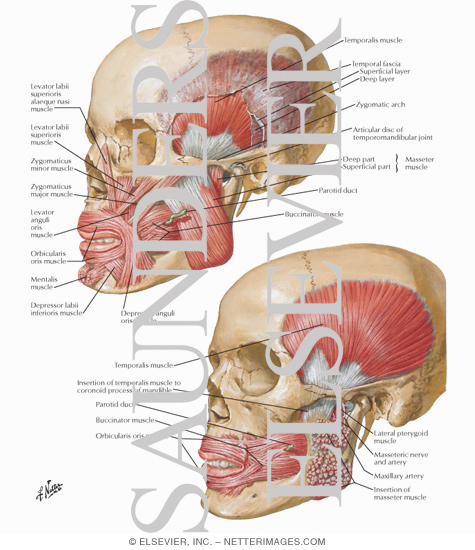 Masculus masseter- velika žvekalna mišica. O. rob ličnice, lični mmostičekU: maseterične grčePomen: dviga mandibulo, vleče mandibulo naprej, dokonča močno odpiranje ustMusculus temporalis- senčna mišicaNajmočnejša mišicaO:luska senčnice  in lični mostičekI: koronoidni odrastek mandibulePomen: dviga mandibulo, močna zapiralka ust, vleče mandibulo nazaj, dokonča močno odpiranje ust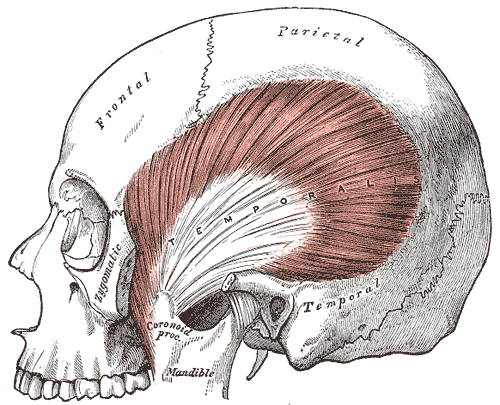 Musculus pterygoideus lateralis- perotkina mišicapoteka vzporedno z masetrom, le na notranji strani mandibuleo: perotke zagozdnice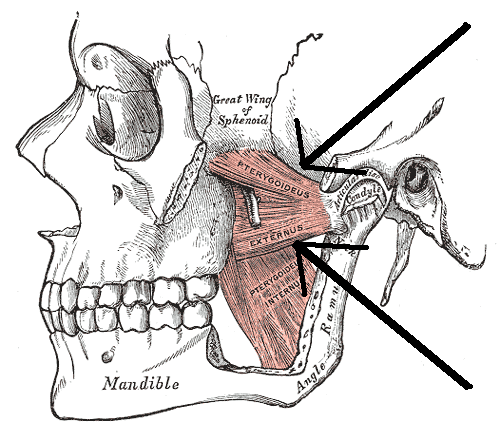 I:tuberositas pterygoidesPomen: močno odpiralka ust, dviga mandibulo, pomaga dokončaki močno odpiranje ust, vleče man. naprej, nazaj in v stranMusculus pterygoideus medialisO: perotke zagozdniceI: vrat mandibule, sprednji del sklepne ovojnice čeljustnega sklepa, sprednji del diskusaPomen: če se skrčita obe mišice hkrati propulzija, ena-lateropulzija, močno odpiranje ustMIŠICE USTNEGA DNAMiliohidna mašica- musculus mylohyoideusJe parna podjezična mišica, ki tvori ustno dno- DIAPHRAGMA ORISO: lat: mileohida, skupna kitaI: raphe in zadnji mišični snopiči se pripenjajo na podjezičnicoPomen: odpira usta, požiranje,odpira vhod v požiralnik Dvotrebušna mišica- musculus diagastricusDva trebuha, povezana v kito, pritrjena na podjezičnicoSprednji: pripet na fosso digastrico na man.Zadnji: pripet na zaušesnu kepi- mastoidiPomen: odpiranje ust,man: navzdol in navzad odpira požiralnikBradno-podjezična mišica- musculus geniohydeusZ milohioidno mišico napravi ustno dno, pridtjena na bradne trne mandubule in podjezičnicoPomen: man. navzdol in odpira ustaBradno-jezična mišica – musculus genioglossusJe nad geniohidno mišicoPritrjena na bradne trne mandibule, zadaj na jezikuPomen: ojačuje u stno dno in odpira usta